start1: xcoordinate:322 ycoordinate:37 start2: xcoordinate:320 ycoordinate:34 start3: xcoordinate:311 ycoordinate:31 start4: xcoordinate:302 ycoordinate:30 start5: xcoordinate:293 ycoordinate:28 start6: xcoordinate:282 ycoordinate:30 start7: xcoordinate:276 ycoordinate:32 start8: xcoordinate:270 ycoordinate:39 start9: xcoordinate:264 ycoordinate:47 start10: xcoordinate:256 ycoordinate:58 start11: xcoordinate:249 ycoordinate:70 start12: xcoordinate:243 ycoordinate:81 start13: xcoordinate:239 ycoordinate:92 start14: xcoordinate:235 ycoordinate:103 start15: xcoordinate:233 ycoordinate:115 start16: xcoordinate:233 ycoordinate:123 start17: xcoordinate:233 ycoordinate:134 start18: xcoordinate:233 ycoordinate:140 start19: xcoordinate:234 ycoordinate:147 start20: xcoordinate:235 ycoordinate:153 start21: xcoordinate:239 ycoordinate:157 start22: xcoordinate:243 ycoordinate:160 start23: xcoordinate:251 ycoordinate:160 start24: xcoordinate:261 ycoordinate:160 start25: xcoordinate:273 ycoordinate:161 start26: xcoordinate:286 ycoordinate:166 start27: xcoordinate:296 ycoordinate:169 start28: xcoordinate:305 ycoordinate:169 start29: xcoordinate:316 ycoordinate:169 start30: xcoordinate:324 ycoordinate:168 start31: xcoordinate:330 ycoordinate:166 start32: xcoordinate:337 ycoordinate:162 start33: xcoordinate:343 ycoordinate:159 start34: xcoordinate:352 ycoordinate:156 start35: xcoordinate:358 ycoordinate:154 start36: xcoordinate:364 ycoordinate:150 start37: xcoordinate:367 ycoordinate:141 start38: xcoordinate:367 ycoordinate:134 start39: xcoordinate:366 ycoordinate:125 start40: xcoordinate:366 ycoordinate:115 start41: xcoordinate:365 ycoordinate:105 start42: xcoordinate:363 ycoordinate:94 start43: xcoordinate:359 ycoordinate:84 start44: xcoordinate:355 ycoordinate:75 start45: xcoordinate:352 ycoordinate:66 start46: xcoordinate:347 ycoordinate:57 start47: xcoordinate:342 ycoordinate:49 start48: xcoordinate:338 ycoordinate:43 start49: xcoordinate:334 ycoordinate:41 start50: xcoordinate:331 ycoordinate:39 start51: xcoordinate:328 ycoordinate:37 start52: xcoordinate:324 ycoordinate:36 NEW GROUPINGNEW GROUPINGstart1: xcoordinate:254 ycoordinate:55 start2: xcoordinate:254 ycoordinate:54 start3: xcoordinate:249 ycoordinate:50 start4: xcoordinate:234 ycoordinate:44 start5: xcoordinate:208 ycoordinate:38 start6: xcoordinate:174 ycoordinate:36 start7: xcoordinate:177 ycoordinate:37 start8: xcoordinate:180 ycoordinate:39 start9: xcoordinate:184 ycoordinate:41 start10: xcoordinate:189 ycoordinate:44 start11: xcoordinate:193 ycoordinate:47 start12: xcoordinate:197 ycoordinate:51 start13: xcoordinate:199 ycoordinate:53 start14: xcoordinate:199 ycoordinate:53 start15: xcoordinate:199 ycoordinate:53 start16: xcoordinate:199 ycoordinate:53 start17: xcoordinate:198 ycoordinate:52 start18: xcoordinate:192 ycoordinate:51 start19: xcoordinate:183 ycoordinate:49 start20: xcoordinate:169 ycoordinate:47 start21: xcoordinate:154 ycoordinate:47 start22: xcoordinate:133 ycoordinate:53 start23: xcoordinate:115 ycoordinate:61 start24: xcoordinate:104 ycoordinate:70 start25: xcoordinate:104 ycoordinate:70 start26: xcoordinate:112 ycoordinate:69 start27: xcoordinate:124 ycoordinate:67 start28: xcoordinate:137 ycoordinate:65 start29: xcoordinate:152 ycoordinate:67 start30: xcoordinate:167 ycoordinate:71 start31: xcoordinate:174 ycoordinate:73 start32: xcoordinate:176 ycoordinate:74 start33: xcoordinate:176 ycoordinate:74 start34: xcoordinate:172 ycoordinate:76 start35: xcoordinate:162 ycoordinate:85 start36: xcoordinate:149 ycoordinate:97 start37: xcoordinate:139 ycoordinate:109 start38: xcoordinate:132 ycoordinate:119 start39: xcoordinate:130 ycoordinate:122 start40: xcoordinate:130 ycoordinate:123 start41: xcoordinate:136 ycoordinate:116 start42: xcoordinate:144 ycoordinate:109 start43: xcoordinate:156 ycoordinate:103 start44: xcoordinate:168 ycoordinate:97 start45: xcoordinate:183 ycoordinate:92 start46: xcoordinate:189 ycoordinate:90 start47: xcoordinate:190 ycoordinate:90 start48: xcoordinate:189 ycoordinate:90 start49: xcoordinate:184 ycoordinate:98 start50: xcoordinate:177 ycoordinate:111 start51: xcoordinate:173 ycoordinate:124 start52: xcoordinate:172 ycoordinate:128 start53: xcoordinate:177 ycoordinate:121 start54: xcoordinate:187 ycoordinate:109 start55: xcoordinate:197 ycoordinate:101 start56: xcoordinate:207 ycoordinate:93 start57: xcoordinate:217 ycoordinate:89 start58: xcoordinate:227 ycoordinate:87 start59: xcoordinate:232 ycoordinate:86 start60: xcoordinate:238 ycoordinate:86 start61: xcoordinate:239 ycoordinate:86 start62: xcoordinate:240 ycoordinate:82 start63: xcoordinate:240 ycoordinate:82 start64: xcoordinate:240 ycoordinate:79 start65: xcoordinate:240 ycoordinate:76 start66: xcoordinate:243 ycoordinate:75 start67: xcoordinate:246 ycoordinate:78 start68: xcoordinate:247 ycoordinate:78 start69: xcoordinate:247 ycoordinate:75 start70: xcoordinate:247 ycoordinate:72 start71: xcoordinate:247 ycoordinate:71 start72: xcoordinate:248 ycoordinate:69 start73: xcoordinate:252 ycoordinate:71 start74: xcoordinate:255 ycoordinate:73 start75: xcoordinate:255 ycoordinate:72 start76: xcoordinate:253 ycoordinate:66 start77: xcoordinate:253 ycoordinate:63 start78: xcoordinate:253 ycoordinate:62 start79: xcoordinate:254 ycoordinate:62 start80: xcoordinate:259 ycoordinate:65 start81: xcoordinate:259 ycoordinate:66 start82: xcoordinate:259 ycoordinate:66 start83: xcoordinate:259 ycoordinate:63 start84: xcoordinate:258 ycoordinate:59 NEW GROUPINGstart1: xcoordinate:355 ycoordinate:49 start2: xcoordinate:353 ycoordinate:49 start3: xcoordinate:344 ycoordinate:54 start4: xcoordinate:342 ycoordinate:55 start5: xcoordinate:342 ycoordinate:55 start6: xcoordinate:347 ycoordinate:56 start7: xcoordinate:352 ycoordinate:56 start8: xcoordinate:353 ycoordinate:57 start9: xcoordinate:353 ycoordinate:59 start10: xcoordinate:348 ycoordinate:67 start11: xcoordinate:347 ycoordinate:69 start12: xcoordinate:348 ycoordinate:69 start13: xcoordinate:355 ycoordinate:65 start14: xcoordinate:358 ycoordinate:64 start15: xcoordinate:358 ycoordinate:64 start16: xcoordinate:355 ycoordinate:72 start17: xcoordinate:353 ycoordinate:78 start18: xcoordinate:352 ycoordinate:79 start19: xcoordinate:352 ycoordinate:79 start20: xcoordinate:352 ycoordinate:80 start21: xcoordinate:352 ycoordinate:80 start22: xcoordinate:353 ycoordinate:79 start23: xcoordinate:354 ycoordinate:79 start24: xcoordinate:359 ycoordinate:77 start25: xcoordinate:368 ycoordinate:76 start26: xcoordinate:380 ycoordinate:76 start27: xcoordinate:395 ycoordinate:78 start28: xcoordinate:412 ycoordinate:83 start29: xcoordinate:428 ycoordinate:88 start30: xcoordinate:439 ycoordinate:93 start31: xcoordinate:443 ycoordinate:96 start32: xcoordinate:442 ycoordinate:95 start33: xcoordinate:433 ycoordinate:88 start34: xcoordinate:423 ycoordinate:80 start35: xcoordinate:416 ycoordinate:75 start36: xcoordinate:415 ycoordinate:74 start37: xcoordinate:418 ycoordinate:74 start38: xcoordinate:429 ycoordinate:76 start39: xcoordinate:440 ycoordinate:81 start40: xcoordinate:447 ycoordinate:85 start41: xcoordinate:453 ycoordinate:88 start42: xcoordinate:458 ycoordinate:92 start43: xcoordinate:459 ycoordinate:93 start44: xcoordinate:458 ycoordinate:90 start45: xcoordinate:454 ycoordinate:81 start46: xcoordinate:446 ycoordinate:73 start47: xcoordinate:437 ycoordinate:66 start48: xcoordinate:429 ycoordinate:62 start49: xcoordinate:429 ycoordinate:62 start50: xcoordinate:430 ycoordinate:62 start51: xcoordinate:441 ycoordinate:62 start52: xcoordinate:455 ycoordinate:62 start53: xcoordinate:470 ycoordinate:66 start54: xcoordinate:477 ycoordinate:69 start55: xcoordinate:478 ycoordinate:70 start56: xcoordinate:478 ycoordinate:69 start57: xcoordinate:467 ycoordinate:60 start58: xcoordinate:455 ycoordinate:55 start59: xcoordinate:445 ycoordinate:53 start60: xcoordinate:437 ycoordinate:50 start61: xcoordinate:430 ycoordinate:50 start62: xcoordinate:429 ycoordinate:50 start63: xcoordinate:429 ycoordinate:50 start64: xcoordinate:439 ycoordinate:48 start65: xcoordinate:453 ycoordinate:45 start66: xcoordinate:469 ycoordinate:43 start67: xcoordinate:482 ycoordinate:44 start68: xcoordinate:490 ycoordinate:46 start69: xcoordinate:492 ycoordinate:46 start70: xcoordinate:489 ycoordinate:45 start71: xcoordinate:478 ycoordinate:41 start72: xcoordinate:468 ycoordinate:39 start73: xcoordinate:456 ycoordinate:37 start74: xcoordinate:439 ycoordinate:36 start75: xcoordinate:430 ycoordinate:35 start76: xcoordinate:427 ycoordinate:36 start77: xcoordinate:427 ycoordinate:36 start78: xcoordinate:433 ycoordinate:33 start79: xcoordinate:447 ycoordinate:25 start80: xcoordinate:457 ycoordinate:21 start81: xcoordinate:461 ycoordinate:19 start82: xcoordinate:462 ycoordinate:19 start83: xcoordinate:460 ycoordinate:19 start84: xcoordinate:450 ycoordinate:19 start85: xcoordinate:437 ycoordinate:19 start86: xcoordinate:419 ycoordinate:22 start87: xcoordinate:408 ycoordinate:29 start88: xcoordinate:404 ycoordinate:32 start89: xcoordinate:403 ycoordinate:33 start90: xcoordinate:403 ycoordinate:33 start91: xcoordinate:406 ycoordinate:27 start92: xcoordinate:408 ycoordinate:21 start93: xcoordinate:410 ycoordinate:17 start94: xcoordinate:410 ycoordinate:17 start95: xcoordinate:408 ycoordinate:17 start96: xcoordinate:404 ycoordinate:19 start97: xcoordinate:400 ycoordinate:22 start98: xcoordinate:395 ycoordinate:25 start99: xcoordinate:390 ycoordinate:28 start100: xcoordinate:383 ycoordinate:31 start101: xcoordinate:371 ycoordinate:35 start102: xcoordinate:362 ycoordinate:39 start103: xcoordinate:355 ycoordinate:42 NEW GROUPINGNEW GROUPINGstart1: xcoordinate:288 ycoordinate:68 start2: xcoordinate:288 ycoordinate:66 start3: xcoordinate:284 ycoordinate:62 start4: xcoordinate:275 ycoordinate:60 start5: xcoordinate:267 ycoordinate:62 start6: xcoordinate:263 ycoordinate:68 start7: xcoordinate:262 ycoordinate:73 start8: xcoordinate:263 ycoordinate:80 start9: xcoordinate:267 ycoordinate:84 start10: xcoordinate:272 ycoordinate:86 start11: xcoordinate:279 ycoordinate:86 start12: xcoordinate:283 ycoordinate:86 start13: xcoordinate:287 ycoordinate:85 start14: xcoordinate:290 ycoordinate:81 start15: xcoordinate:293 ycoordinate:77 start16: xcoordinate:293 ycoordinate:72 start17: xcoordinate:292 ycoordinate:69 start18: xcoordinate:290 ycoordinate:66 NEW GROUPINGNEW GROUPINGstart1: xcoordinate:278 ycoordinate:59 start2: xcoordinate:276 ycoordinate:58 start3: xcoordinate:275 ycoordinate:58 start4: xcoordinate:273 ycoordinate:58 start5: xcoordinate:272 ycoordinate:58 start6: xcoordinate:270 ycoordinate:59 start7: xcoordinate:268 ycoordinate:61 start8: xcoordinate:267 ycoordinate:65 start9: xcoordinate:268 ycoordinate:68 start10: xcoordinate:271 ycoordinate:71 start11: xcoordinate:274 ycoordinate:72 start12: xcoordinate:277 ycoordinate:70 start13: xcoordinate:279 ycoordinate:69 start14: xcoordinate:280 ycoordinate:67 start15: xcoordinate:281 ycoordinate:65 start16: xcoordinate:281 ycoordinate:63 start17: xcoordinate:280 ycoordinate:61 start18: xcoordinate:278 ycoordinate:60 NEW GROUPINGNEW GROUPINGstart1: xcoordinate:328 ycoordinate:60 start2: xcoordinate:326 ycoordinate:58 start3: xcoordinate:321 ycoordinate:57 start4: xcoordinate:317 ycoordinate:57 start5: xcoordinate:311 ycoordinate:58 start6: xcoordinate:307 ycoordinate:62 start7: xcoordinate:305 ycoordinate:66 start8: xcoordinate:303 ycoordinate:72 start9: xcoordinate:303 ycoordinate:76 start10: xcoordinate:304 ycoordinate:80 start11: xcoordinate:307 ycoordinate:83 start12: xcoordinate:311 ycoordinate:85 start13: xcoordinate:315 ycoordinate:86 start14: xcoordinate:319 ycoordinate:86 start15: xcoordinate:322 ycoordinate:86 start16: xcoordinate:326 ycoordinate:83 start17: xcoordinate:329 ycoordinate:80 start18: xcoordinate:333 ycoordinate:75 start19: xcoordinate:333 ycoordinate:70 start20: xcoordinate:333 ycoordinate:66 start21: xcoordinate:333 ycoordinate:64 start22: xcoordinate:331 ycoordinate:61 NEW GROUPINGstart1: xcoordinate:329 ycoordinate:59 start2: xcoordinate:328 ycoordinate:58 start3: xcoordinate:324 ycoordinate:57 start4: xcoordinate:321 ycoordinate:58 start5: xcoordinate:319 ycoordinate:61 start6: xcoordinate:318 ycoordinate:64 start7: xcoordinate:319 ycoordinate:67 start8: xcoordinate:320 ycoordinate:68 start9: xcoordinate:323 ycoordinate:70 start10: xcoordinate:325 ycoordinate:70 start11: xcoordinate:326 ycoordinate:70 start12: xcoordinate:329 ycoordinate:69 start13: xcoordinate:330 ycoordinate:67 start14: xcoordinate:331 ycoordinate:65 start15: xcoordinate:331 ycoordinate:63 start16: xcoordinate:331 ycoordinate:62 NEW GROUPINGNEW GROUPINGstart1: xcoordinate:258 ycoordinate:95 start2: xcoordinate:259 ycoordinate:96 start3: xcoordinate:265 ycoordinate:95 start4: xcoordinate:270 ycoordinate:95 start5: xcoordinate:275 ycoordinate:98 start6: xcoordinate:279 ycoordinate:101 start7: xcoordinate:282 ycoordinate:105 start8: xcoordinate:284 ycoordinate:109 start9: xcoordinate:287 ycoordinate:112 start10: xcoordinate:291 ycoordinate:113 start11: xcoordinate:296 ycoordinate:112 start12: xcoordinate:301 ycoordinate:110 start13: xcoordinate:305 ycoordinate:107 start14: xcoordinate:309 ycoordinate:105 start15: xcoordinate:315 ycoordinate:104 start16: xcoordinate:321 ycoordinate:105 start17: xcoordinate:327 ycoordinate:107 start18: xcoordinate:330 ycoordinate:109 start19: xcoordinate:332 ycoordinate:112 start20: xcoordinate:333 ycoordinate:115 start21: xcoordinate:333 ycoordinate:120 start22: xcoordinate:333 ycoordinate:121 start23: xcoordinate:333 ycoordinate:123 start24: xcoordinate:335 ycoordinate:125 start25: xcoordinate:335 ycoordinate:127 start26: xcoordinate:336 ycoordinate:131 start27: xcoordinate:336 ycoordinate:135 start28: xcoordinate:335 ycoordinate:138 start29: xcoordinate:331 ycoordinate:142 start30: xcoordinate:325 ycoordinate:145 start31: xcoordinate:318 ycoordinate:144 start32: xcoordinate:312 ycoordinate:139 start33: xcoordinate:307 ycoordinate:137 start34: xcoordinate:303 ycoordinate:137 start35: xcoordinate:300 ycoordinate:138 start36: xcoordinate:297 ycoordinate:141 start37: xcoordinate:290 ycoordinate:146 start38: xcoordinate:286 ycoordinate:146 start39: xcoordinate:278 ycoordinate:143 start40: xcoordinate:271 ycoordinate:138 start41: xcoordinate:268 ycoordinate:133 start42: xcoordinate:268 ycoordinate:128 start43: xcoordinate:268 ycoordinate:123 start44: xcoordinate:266 ycoordinate:120 start45: xcoordinate:262 ycoordinate:119 start46: xcoordinate:259 ycoordinate:120 start47: xcoordinate:255 ycoordinate:121 start48: xcoordinate:252 ycoordinate:118 start49: xcoordinate:251 ycoordinate:115 start50: xcoordinate:252 ycoordinate:110 start51: xcoordinate:254 ycoordinate:106 start52: xcoordinate:256 ycoordinate:103 start53: xcoordinate:258 ycoordinate:100 start54: xcoordinate:259 ycoordinate:99 start55: xcoordinate:260 ycoordinate:97 NEW GROUPINGNEW GROUPINGstart1: xcoordinate:311 ycoordinate:170 start2: xcoordinate:307 ycoordinate:169 start3: xcoordinate:300 ycoordinate:169 start4: xcoordinate:296 ycoordinate:169 start5: xcoordinate:292 ycoordinate:169 start6: xcoordinate:289 ycoordinate:173 start7: xcoordinate:284 ycoordinate:179 start8: xcoordinate:280 ycoordinate:184 start9: xcoordinate:275 ycoordinate:189 start10: xcoordinate:271 ycoordinate:194 start11: xcoordinate:266 ycoordinate:201 start12: xcoordinate:262 ycoordinate:207 start13: xcoordinate:258 ycoordinate:212 start14: xcoordinate:255 ycoordinate:218 start15: xcoordinate:253 ycoordinate:225 start16: xcoordinate:251 ycoordinate:229 start17: xcoordinate:251 ycoordinate:232 start18: xcoordinate:248 ycoordinate:238 start19: xcoordinate:246 ycoordinate:244 start20: xcoordinate:243 ycoordinate:251 start21: xcoordinate:239 ycoordinate:257 start22: xcoordinate:236 ycoordinate:262 start23: xcoordinate:234 ycoordinate:265 start24: xcoordinate:231 ycoordinate:269 start25: xcoordinate:230 ycoordinate:271 start26: xcoordinate:229 ycoordinate:274 start27: xcoordinate:227 ycoordinate:277 start28: xcoordinate:226 ycoordinate:280 start29: xcoordinate:223 ycoordinate:285 start30: xcoordinate:222 ycoordinate:288 start31: xcoordinate:220 ycoordinate:291 start32: xcoordinate:218 ycoordinate:296 start33: xcoordinate:217 ycoordinate:303 start34: xcoordinate:213 ycoordinate:310 start35: xcoordinate:210 ycoordinate:317 start36: xcoordinate:207 ycoordinate:325 start37: xcoordinate:205 ycoordinate:331 start38: xcoordinate:203 ycoordinate:337 start39: xcoordinate:201 ycoordinate:343 start40: xcoordinate:200 ycoordinate:349 start41: xcoordinate:198 ycoordinate:356 start42: xcoordinate:196 ycoordinate:362 start43: xcoordinate:195 ycoordinate:368 start44: xcoordinate:194 ycoordinate:374 start45: xcoordinate:193 ycoordinate:382 start46: xcoordinate:193 ycoordinate:387 start47: xcoordinate:193 ycoordinate:392 start48: xcoordinate:192 ycoordinate:397 start49: xcoordinate:192 ycoordinate:402 start50: xcoordinate:192 ycoordinate:406 start51: xcoordinate:192 ycoordinate:408 start52: xcoordinate:194 ycoordinate:411 start53: xcoordinate:196 ycoordinate:413 start54: xcoordinate:198 ycoordinate:414 start55: xcoordinate:200 ycoordinate:413 start56: xcoordinate:203 ycoordinate:411 start57: xcoordinate:208 ycoordinate:408 start58: xcoordinate:213 ycoordinate:405 start59: xcoordinate:217 ycoordinate:401 start60: xcoordinate:220 ycoordinate:397 start61: xcoordinate:225 ycoordinate:394 start62: xcoordinate:232 ycoordinate:393 start63: xcoordinate:236 ycoordinate:393 start64: xcoordinate:240 ycoordinate:395 start65: xcoordinate:244 ycoordinate:399 start66: xcoordinate:247 ycoordinate:403 start67: xcoordinate:252 ycoordinate:407 start68: xcoordinate:257 ycoordinate:411 start69: xcoordinate:264 ycoordinate:414 start70: xcoordinate:271 ycoordinate:415 start71: xcoordinate:279 ycoordinate:413 start72: xcoordinate:286 ycoordinate:410 start73: xcoordinate:293 ycoordinate:405 start74: xcoordinate:302 ycoordinate:401 start75: xcoordinate:309 ycoordinate:397 start76: xcoordinate:315 ycoordinate:394 start77: xcoordinate:322 ycoordinate:393 start78: xcoordinate:329 ycoordinate:393 start79: xcoordinate:333 ycoordinate:394 start80: xcoordinate:338 ycoordinate:396 start81: xcoordinate:344 ycoordinate:400 start82: xcoordinate:351 ycoordinate:405 start83: xcoordinate:360 ycoordinate:408 start84: xcoordinate:371 ycoordinate:408 start85: xcoordinate:378 ycoordinate:408 start86: xcoordinate:389 ycoordinate:404 start87: xcoordinate:396 ycoordinate:401 start88: xcoordinate:406 ycoordinate:398 start89: xcoordinate:413 ycoordinate:397 start90: xcoordinate:420 ycoordinate:397 start91: xcoordinate:428 ycoordinate:398 start92: xcoordinate:435 ycoordinate:399 start93: xcoordinate:442 ycoordinate:397 start94: xcoordinate:446 ycoordinate:393 start95: xcoordinate:446 ycoordinate:388 start96: xcoordinate:446 ycoordinate:382 start97: xcoordinate:445 ycoordinate:377 start98: xcoordinate:441 ycoordinate:372 start99: xcoordinate:436 ycoordinate:365 start100: xcoordinate:430 ycoordinate:357 start101: xcoordinate:426 ycoordinate:349 start102: xcoordinate:424 ycoordinate:339 start103: xcoordinate:420 ycoordinate:328 start104: xcoordinate:417 ycoordinate:317 start105: xcoordinate:413 ycoordinate:308 start106: xcoordinate:409 ycoordinate:298 start107: xcoordinate:406 ycoordinate:291 start108: xcoordinate:402 ycoordinate:284 start109: xcoordinate:396 ycoordinate:275 start110: xcoordinate:390 ycoordinate:267 start111: xcoordinate:385 ycoordinate:259 start112: xcoordinate:379 ycoordinate:251 start113: xcoordinate:375 ycoordinate:241 start114: xcoordinate:372 ycoordinate:233 start115: xcoordinate:370 ycoordinate:226 start116: xcoordinate:368 ycoordinate:219 start117: xcoordinate:364 ycoordinate:212 start118: xcoordinate:361 ycoordinate:206 start119: xcoordinate:355 ycoordinate:196 start120: xcoordinate:349 ycoordinate:189 start121: xcoordinate:343 ycoordinate:183 start122: xcoordinate:337 ycoordinate:176 start123: xcoordinate:333 ycoordinate:172 start124: xcoordinate:332 ycoordinate:171 start125: xcoordinate:330 ycoordinate:169 start126: xcoordinate:329 ycoordinate:169 start127: xcoordinate:329 ycoordinate:169 NEW GROUPINGNEW GROUPINGstart1: xcoordinate:200 ycoordinate:395 start2: xcoordinate:197 ycoordinate:406 start3: xcoordinate:195 ycoordinate:423 start4: xcoordinate:195 ycoordinate:433 start5: xcoordinate:197 ycoordinate:439 start6: xcoordinate:197 ycoordinate:450 start7: xcoordinate:197 ycoordinate:463 start8: xcoordinate:195 ycoordinate:477 start9: xcoordinate:192 ycoordinate:492 start10: xcoordinate:191 ycoordinate:507 start11: xcoordinate:189 ycoordinate:520 start12: xcoordinate:189 ycoordinate:535 start13: xcoordinate:191 ycoordinate:548 start14: xcoordinate:195 ycoordinate:556 start15: xcoordinate:200 ycoordinate:561 start16: xcoordinate:204 ycoordinate:562 start17: xcoordinate:207 ycoordinate:561 start18: xcoordinate:209 ycoordinate:555 start19: xcoordinate:207 ycoordinate:550 start20: xcoordinate:205 ycoordinate:546 start21: xcoordinate:203 ycoordinate:541 start22: xcoordinate:201 ycoordinate:534 start23: xcoordinate:199 ycoordinate:525 start24: xcoordinate:199 ycoordinate:518 start25: xcoordinate:199 ycoordinate:511 start26: xcoordinate:199 ycoordinate:505 start27: xcoordinate:201 ycoordinate:501 start28: xcoordinate:202 ycoordinate:496 start29: xcoordinate:204 ycoordinate:490 start30: xcoordinate:206 ycoordinate:484 start31: xcoordinate:208 ycoordinate:477 start32: xcoordinate:210 ycoordinate:471 start33: xcoordinate:210 ycoordinate:466 start34: xcoordinate:210 ycoordinate:459 start35: xcoordinate:208 ycoordinate:453 start36: xcoordinate:207 ycoordinate:445 start37: xcoordinate:207 ycoordinate:440 start38: xcoordinate:207 ycoordinate:433 start39: xcoordinate:206 ycoordinate:427 start40: xcoordinate:206 ycoordinate:420 start41: xcoordinate:205 ycoordinate:413 start42: xcoordinate:205 ycoordinate:407 start43: xcoordinate:207 ycoordinate:401 start44: xcoordinate:208 ycoordinate:396 start45: xcoordinate:209 ycoordinate:394 start46: xcoordinate:209 ycoordinate:392 start47: xcoordinate:208 ycoordinate:391 start48: xcoordinate:207 ycoordinate:390 start49: xcoordinate:206 ycoordinate:390 start50: xcoordinate:204 ycoordinate:392 start51: xcoordinate:204 ycoordinate:392 start52: xcoordinate:203 ycoordinate:393 NEW GROUPINGstart1: xcoordinate:232 ycoordinate:389 start2: xcoordinate:232 ycoordinate:389 start3: xcoordinate:230 ycoordinate:387 start4: xcoordinate:229 ycoordinate:387 start5: xcoordinate:227 ycoordinate:386 start6: xcoordinate:226 ycoordinate:388 start7: xcoordinate:223 ycoordinate:391 start8: xcoordinate:223 ycoordinate:394 start9: xcoordinate:223 ycoordinate:400 start10: xcoordinate:224 ycoordinate:404 start11: xcoordinate:224 ycoordinate:409 start12: xcoordinate:225 ycoordinate:415 start13: xcoordinate:226 ycoordinate:421 start14: xcoordinate:226 ycoordinate:427 start15: xcoordinate:226 ycoordinate:433 start16: xcoordinate:225 ycoordinate:437 start17: xcoordinate:224 ycoordinate:442 start18: xcoordinate:222 ycoordinate:448 start19: xcoordinate:221 ycoordinate:455 start20: xcoordinate:221 ycoordinate:460 start21: xcoordinate:222 ycoordinate:465 start22: xcoordinate:223 ycoordinate:470 start23: xcoordinate:224 ycoordinate:475 start24: xcoordinate:224 ycoordinate:480 start25: xcoordinate:225 ycoordinate:486 start26: xcoordinate:225 ycoordinate:491 start27: xcoordinate:224 ycoordinate:497 start28: xcoordinate:223 ycoordinate:504 start29: xcoordinate:223 ycoordinate:510 start30: xcoordinate:223 ycoordinate:519 start31: xcoordinate:223 ycoordinate:524 start32: xcoordinate:223 ycoordinate:530 start33: xcoordinate:224 ycoordinate:536 start34: xcoordinate:226 ycoordinate:542 start35: xcoordinate:228 ycoordinate:547 start36: xcoordinate:230 ycoordinate:551 start37: xcoordinate:232 ycoordinate:556 start38: xcoordinate:235 ycoordinate:560 start39: xcoordinate:239 ycoordinate:562 start40: xcoordinate:243 ycoordinate:563 start41: xcoordinate:246 ycoordinate:562 start42: xcoordinate:248 ycoordinate:559 start43: xcoordinate:248 ycoordinate:554 start44: xcoordinate:248 ycoordinate:551 start45: xcoordinate:245 ycoordinate:544 start46: xcoordinate:243 ycoordinate:538 start47: xcoordinate:242 ycoordinate:529 start48: xcoordinate:241 ycoordinate:520 start49: xcoordinate:240 ycoordinate:509 start50: xcoordinate:240 ycoordinate:501 start51: xcoordinate:241 ycoordinate:493 start52: xcoordinate:242 ycoordinate:487 start53: xcoordinate:242 ycoordinate:482 start54: xcoordinate:242 ycoordinate:477 start55: xcoordinate:242 ycoordinate:472 start56: xcoordinate:241 ycoordinate:466 start57: xcoordinate:240 ycoordinate:460 start58: xcoordinate:239 ycoordinate:454 start59: xcoordinate:239 ycoordinate:448 start60: xcoordinate:241 ycoordinate:443 start61: xcoordinate:243 ycoordinate:440 start62: xcoordinate:245 ycoordinate:436 start63: xcoordinate:247 ycoordinate:431 start64: xcoordinate:247 ycoordinate:426 start65: xcoordinate:246 ycoordinate:421 start66: xcoordinate:245 ycoordinate:417 start67: xcoordinate:243 ycoordinate:411 start68: xcoordinate:243 ycoordinate:407 start69: xcoordinate:243 ycoordinate:402 start70: xcoordinate:242 ycoordinate:398 start71: xcoordinate:242 ycoordinate:394 start72: xcoordinate:243 ycoordinate:392 start73: xcoordinate:242 ycoordinate:389 start74: xcoordinate:240 ycoordinate:388 start75: xcoordinate:237 ycoordinate:386 start76: xcoordinate:236 ycoordinate:386 start77: xcoordinate:234 ycoordinate:385 start78: xcoordinate:232 ycoordinate:385 NEW GROUPINGNEW GROUPINGstart1: xcoordinate:273 ycoordinate:405 start2: xcoordinate:272 ycoordinate:402 start3: xcoordinate:270 ycoordinate:401 start4: xcoordinate:267 ycoordinate:400 start5: xcoordinate:265 ycoordinate:400 start6: xcoordinate:263 ycoordinate:401 start7: xcoordinate:262 ycoordinate:403 start8: xcoordinate:261 ycoordinate:406 start9: xcoordinate:261 ycoordinate:409 start10: xcoordinate:261 ycoordinate:413 start11: xcoordinate:261 ycoordinate:417 start12: xcoordinate:260 ycoordinate:422 start13: xcoordinate:259 ycoordinate:425 start14: xcoordinate:257 ycoordinate:430 start15: xcoordinate:256 ycoordinate:434 start16: xcoordinate:256 ycoordinate:438 start17: xcoordinate:258 ycoordinate:442 start18: xcoordinate:260 ycoordinate:446 start19: xcoordinate:262 ycoordinate:452 start20: xcoordinate:263 ycoordinate:457 start21: xcoordinate:263 ycoordinate:461 start22: xcoordinate:263 ycoordinate:467 start23: xcoordinate:263 ycoordinate:472 start24: xcoordinate:263 ycoordinate:478 start25: xcoordinate:262 ycoordinate:485 start26: xcoordinate:262 ycoordinate:493 start27: xcoordinate:263 ycoordinate:500 start28: xcoordinate:264 ycoordinate:506 start29: xcoordinate:267 ycoordinate:515 start30: xcoordinate:269 ycoordinate:523 start31: xcoordinate:270 ycoordinate:531 start32: xcoordinate:271 ycoordinate:540 start33: xcoordinate:272 ycoordinate:550 start34: xcoordinate:273 ycoordinate:556 start35: xcoordinate:274 ycoordinate:565 start36: xcoordinate:276 ycoordinate:568 start37: xcoordinate:279 ycoordinate:572 start38: xcoordinate:284 ycoordinate:575 start39: xcoordinate:289 ycoordinate:576 start40: xcoordinate:294 ycoordinate:574 start41: xcoordinate:294 ycoordinate:572 start42: xcoordinate:294 ycoordinate:569 start43: xcoordinate:294 ycoordinate:564 start44: xcoordinate:292 ycoordinate:559 start45: xcoordinate:290 ycoordinate:552 start46: xcoordinate:289 ycoordinate:545 start47: xcoordinate:288 ycoordinate:538 start48: xcoordinate:288 ycoordinate:531 start49: xcoordinate:288 ycoordinate:524 start50: xcoordinate:288 ycoordinate:518 start51: xcoordinate:289 ycoordinate:511 start52: xcoordinate:289 ycoordinate:503 start53: xcoordinate:289 ycoordinate:497 start54: xcoordinate:287 ycoordinate:491 start55: xcoordinate:286 ycoordinate:484 start56: xcoordinate:286 ycoordinate:477 start57: xcoordinate:285 ycoordinate:472 start58: xcoordinate:284 ycoordinate:467 start59: xcoordinate:284 ycoordinate:462 start60: xcoordinate:284 ycoordinate:458 start61: xcoordinate:285 ycoordinate:453 start62: xcoordinate:285 ycoordinate:449 start63: xcoordinate:285 ycoordinate:444 start64: xcoordinate:283 ycoordinate:440 start65: xcoordinate:281 ycoordinate:437 start66: xcoordinate:278 ycoordinate:434 start67: xcoordinate:277 ycoordinate:431 start68: xcoordinate:275 ycoordinate:426 start69: xcoordinate:275 ycoordinate:421 start70: xcoordinate:277 ycoordinate:415 start71: xcoordinate:279 ycoordinate:409 start72: xcoordinate:280 ycoordinate:406 start73: xcoordinate:279 ycoordinate:402 start74: xcoordinate:277 ycoordinate:400 NEW GROUPINGstart1: xcoordinate:303 ycoordinate:390 start2: xcoordinate:299 ycoordinate:392 start3: xcoordinate:296 ycoordinate:395 start4: xcoordinate:295 ycoordinate:400 start5: xcoordinate:295 ycoordinate:403 start6: xcoordinate:295 ycoordinate:405 start7: xcoordinate:296 ycoordinate:408 start8: xcoordinate:297 ycoordinate:413 start9: xcoordinate:299 ycoordinate:416 start10: xcoordinate:299 ycoordinate:421 start11: xcoordinate:298 ycoordinate:426 start12: xcoordinate:297 ycoordinate:431 start13: xcoordinate:296 ycoordinate:435 start14: xcoordinate:296 ycoordinate:440 start15: xcoordinate:298 ycoordinate:444 start16: xcoordinate:300 ycoordinate:450 start17: xcoordinate:301 ycoordinate:454 start18: xcoordinate:303 ycoordinate:459 start19: xcoordinate:305 ycoordinate:463 start20: xcoordinate:306 ycoordinate:466 start21: xcoordinate:307 ycoordinate:470 start22: xcoordinate:308 ycoordinate:475 start23: xcoordinate:308 ycoordinate:479 start24: xcoordinate:308 ycoordinate:486 start25: xcoordinate:308 ycoordinate:492 start26: xcoordinate:308 ycoordinate:499 start27: xcoordinate:308 ycoordinate:507 start28: xcoordinate:308 ycoordinate:515 start29: xcoordinate:309 ycoordinate:525 start30: xcoordinate:310 ycoordinate:532 start31: xcoordinate:312 ycoordinate:540 start32: xcoordinate:314 ycoordinate:547 start33: xcoordinate:315 ycoordinate:552 start34: xcoordinate:317 ycoordinate:560 start35: xcoordinate:319 ycoordinate:567 start36: xcoordinate:321 ycoordinate:573 start37: xcoordinate:327 ycoordinate:575 start38: xcoordinate:333 ycoordinate:574 start39: xcoordinate:337 ycoordinate:570 start40: xcoordinate:339 ycoordinate:565 start41: xcoordinate:338 ycoordinate:560 start42: xcoordinate:337 ycoordinate:554 start43: xcoordinate:335 ycoordinate:549 start44: xcoordinate:334 ycoordinate:541 start45: xcoordinate:334 ycoordinate:535 start46: xcoordinate:334 ycoordinate:528 start47: xcoordinate:334 ycoordinate:519 start48: xcoordinate:332 ycoordinate:511 start49: xcoordinate:329 ycoordinate:505 start50: xcoordinate:328 ycoordinate:500 start51: xcoordinate:326 ycoordinate:493 start52: xcoordinate:325 ycoordinate:488 start53: xcoordinate:325 ycoordinate:481 start54: xcoordinate:325 ycoordinate:475 start55: xcoordinate:325 ycoordinate:470 start56: xcoordinate:325 ycoordinate:466 start57: xcoordinate:323 ycoordinate:459 start58: xcoordinate:321 ycoordinate:455 start59: xcoordinate:319 ycoordinate:450 start60: xcoordinate:316 ycoordinate:447 start61: xcoordinate:313 ycoordinate:443 start62: xcoordinate:311 ycoordinate:440 start63: xcoordinate:311 ycoordinate:436 start64: xcoordinate:311 ycoordinate:431 start65: xcoordinate:311 ycoordinate:428 start66: xcoordinate:311 ycoordinate:425 start67: xcoordinate:312 ycoordinate:420 start68: xcoordinate:313 ycoordinate:414 start69: xcoordinate:313 ycoordinate:409 start70: xcoordinate:313 ycoordinate:401 start71: xcoordinate:312 ycoordinate:395 start72: xcoordinate:311 ycoordinate:392 start73: xcoordinate:309 ycoordinate:388 start74: xcoordinate:308 ycoordinate:386 start75: xcoordinate:308 ycoordinate:386 start76: xcoordinate:307 ycoordinate:386 start77: xcoordinate:305 ycoordinate:388 start78: xcoordinate:304 ycoordinate:389 NEW GROUPINGstart1: xcoordinate:347 ycoordinate:393 start2: xcoordinate:346 ycoordinate:390 start3: xcoordinate:343 ycoordinate:388 start4: xcoordinate:341 ycoordinate:387 start5: xcoordinate:339 ycoordinate:388 start6: xcoordinate:336 ycoordinate:390 start7: xcoordinate:335 ycoordinate:392 start8: xcoordinate:334 ycoordinate:399 start9: xcoordinate:336 ycoordinate:404 start10: xcoordinate:338 ycoordinate:410 start11: xcoordinate:340 ycoordinate:415 start12: xcoordinate:342 ycoordinate:422 start13: xcoordinate:343 ycoordinate:430 start14: xcoordinate:343 ycoordinate:435 start15: xcoordinate:342 ycoordinate:440 start16: xcoordinate:340 ycoordinate:445 start17: xcoordinate:340 ycoordinate:452 start18: xcoordinate:340 ycoordinate:459 start19: xcoordinate:341 ycoordinate:466 start20: xcoordinate:343 ycoordinate:473 start21: xcoordinate:345 ycoordinate:479 start22: xcoordinate:347 ycoordinate:485 start23: xcoordinate:350 ycoordinate:490 start24: xcoordinate:355 ycoordinate:498 start25: xcoordinate:358 ycoordinate:507 start26: xcoordinate:359 ycoordinate:513 start27: xcoordinate:359 ycoordinate:522 start28: xcoordinate:359 ycoordinate:530 start29: xcoordinate:359 ycoordinate:538 start30: xcoordinate:357 ycoordinate:546 start31: xcoordinate:357 ycoordinate:553 start32: xcoordinate:357 ycoordinate:559 start33: xcoordinate:357 ycoordinate:564 start34: xcoordinate:358 ycoordinate:567 start35: xcoordinate:363 ycoordinate:571 start36: xcoordinate:367 ycoordinate:573 start37: xcoordinate:371 ycoordinate:573 start38: xcoordinate:373 ycoordinate:569 start39: xcoordinate:373 ycoordinate:564 start40: xcoordinate:373 ycoordinate:556 start41: xcoordinate:375 ycoordinate:545 start42: xcoordinate:378 ycoordinate:535 start43: xcoordinate:380 ycoordinate:525 start44: xcoordinate:379 ycoordinate:516 start45: xcoordinate:377 ycoordinate:506 start46: xcoordinate:375 ycoordinate:499 start47: xcoordinate:372 ycoordinate:491 start48: xcoordinate:370 ycoordinate:485 start49: xcoordinate:367 ycoordinate:477 start50: xcoordinate:365 ycoordinate:471 start51: xcoordinate:362 ycoordinate:465 start52: xcoordinate:362 ycoordinate:458 start53: xcoordinate:362 ycoordinate:452 start54: xcoordinate:362 ycoordinate:447 start55: xcoordinate:363 ycoordinate:442 start56: xcoordinate:363 ycoordinate:438 start57: xcoordinate:363 ycoordinate:434 start58: xcoordinate:362 ycoordinate:429 start59: xcoordinate:360 ycoordinate:424 start60: xcoordinate:358 ycoordinate:418 start61: xcoordinate:356 ycoordinate:412 start62: xcoordinate:355 ycoordinate:404 start63: xcoordinate:353 ycoordinate:398 start64: xcoordinate:353 ycoordinate:394 start65: xcoordinate:352 ycoordinate:392 start66: xcoordinate:350 ycoordinate:390 start67: xcoordinate:348 ycoordinate:389 start68: xcoordinate:347 ycoordinate:388 NEW GROUPINGNEW GROUPINGstart1: xcoordinate:390 ycoordinate:393 start2: xcoordinate:387 ycoordinate:393 start3: xcoordinate:381 ycoordinate:392 start4: xcoordinate:377 ycoordinate:393 start5: xcoordinate:376 ycoordinate:397 start6: xcoordinate:376 ycoordinate:402 start7: xcoordinate:377 ycoordinate:406 start8: xcoordinate:379 ycoordinate:410 start9: xcoordinate:380 ycoordinate:413 start10: xcoordinate:383 ycoordinate:416 start11: xcoordinate:385 ycoordinate:417 start12: xcoordinate:388 ycoordinate:422 start13: xcoordinate:389 ycoordinate:427 start14: xcoordinate:389 ycoordinate:433 start15: xcoordinate:389 ycoordinate:438 start16: xcoordinate:389 ycoordinate:443 start17: xcoordinate:387 ycoordinate:449 start18: xcoordinate:385 ycoordinate:455 start19: xcoordinate:385 ycoordinate:461 start20: xcoordinate:387 ycoordinate:468 start21: xcoordinate:389 ycoordinate:472 start22: xcoordinate:392 ycoordinate:476 start23: xcoordinate:396 ycoordinate:482 start24: xcoordinate:399 ycoordinate:488 start25: xcoordinate:401 ycoordinate:497 start26: xcoordinate:401 ycoordinate:507 start27: xcoordinate:401 ycoordinate:515 start28: xcoordinate:401 ycoordinate:524 start29: xcoordinate:399 ycoordinate:535 start30: xcoordinate:398 ycoordinate:542 start31: xcoordinate:397 ycoordinate:549 start32: xcoordinate:397 ycoordinate:558 start33: xcoordinate:399 ycoordinate:565 start34: xcoordinate:402 ycoordinate:569 start35: xcoordinate:406 ycoordinate:570 start36: xcoordinate:409 ycoordinate:572 start37: xcoordinate:413 ycoordinate:574 start38: xcoordinate:416 ycoordinate:574 start39: xcoordinate:420 ycoordinate:571 start40: xcoordinate:422 ycoordinate:563 start41: xcoordinate:421 ycoordinate:558 start42: xcoordinate:420 ycoordinate:554 start43: xcoordinate:417 ycoordinate:553 start44: xcoordinate:415 ycoordinate:553 start45: xcoordinate:414 ycoordinate:548 start46: xcoordinate:414 ycoordinate:543 start47: xcoordinate:414 ycoordinate:538 start48: xcoordinate:414 ycoordinate:532 start49: xcoordinate:416 ycoordinate:526 start50: xcoordinate:418 ycoordinate:521 start51: xcoordinate:419 ycoordinate:516 start52: xcoordinate:420 ycoordinate:511 start53: xcoordinate:420 ycoordinate:505 start54: xcoordinate:420 ycoordinate:497 start55: xcoordinate:419 ycoordinate:489 start56: xcoordinate:418 ycoordinate:483 start57: xcoordinate:416 ycoordinate:477 start58: xcoordinate:414 ycoordinate:472 start59: xcoordinate:411 ycoordinate:468 start60: xcoordinate:410 ycoordinate:466 start61: xcoordinate:407 ycoordinate:462 start62: xcoordinate:405 ycoordinate:458 start63: xcoordinate:404 ycoordinate:453 start64: xcoordinate:403 ycoordinate:448 start65: xcoordinate:403 ycoordinate:444 start66: xcoordinate:403 ycoordinate:441 start67: xcoordinate:404 ycoordinate:437 start68: xcoordinate:405 ycoordinate:433 start69: xcoordinate:406 ycoordinate:427 start70: xcoordinate:406 ycoordinate:423 start71: xcoordinate:404 ycoordinate:417 start72: xcoordinate:402 ycoordinate:411 start73: xcoordinate:399 ycoordinate:403 start74: xcoordinate:396 ycoordinate:398 start75: xcoordinate:394 ycoordinate:394 start76: xcoordinate:392 ycoordinate:393 NEW GROUPINGNEW GROUPINGstart1: xcoordinate:428 ycoordinate:388 start2: xcoordinate:426 ycoordinate:387 start3: xcoordinate:421 ycoordinate:387 start4: xcoordinate:417 ycoordinate:391 start5: xcoordinate:415 ycoordinate:395 start6: xcoordinate:415 ycoordinate:399 start7: xcoordinate:416 ycoordinate:402 start8: xcoordinate:418 ycoordinate:406 start9: xcoordinate:421 ycoordinate:411 start10: xcoordinate:423 ycoordinate:416 start11: xcoordinate:426 ycoordinate:421 start12: xcoordinate:428 ycoordinate:425 start13: xcoordinate:430 ycoordinate:430 start14: xcoordinate:433 ycoordinate:436 start15: xcoordinate:435 ycoordinate:442 start16: xcoordinate:435 ycoordinate:449 start17: xcoordinate:435 ycoordinate:455 start18: xcoordinate:435 ycoordinate:461 start19: xcoordinate:434 ycoordinate:468 start20: xcoordinate:435 ycoordinate:473 start21: xcoordinate:438 ycoordinate:479 start22: xcoordinate:442 ycoordinate:484 start23: xcoordinate:447 ycoordinate:489 start24: xcoordinate:451 ycoordinate:493 start25: xcoordinate:456 ycoordinate:500 start26: xcoordinate:457 ycoordinate:509 start27: xcoordinate:457 ycoordinate:520 start28: xcoordinate:455 ycoordinate:530 start29: xcoordinate:454 ycoordinate:539 start30: xcoordinate:455 ycoordinate:547 start31: xcoordinate:457 ycoordinate:553 start32: xcoordinate:461 ycoordinate:558 start33: xcoordinate:468 ycoordinate:560 start34: xcoordinate:475 ycoordinate:560 start35: xcoordinate:480 ycoordinate:554 start36: xcoordinate:483 ycoordinate:549 start37: xcoordinate:484 ycoordinate:543 start38: xcoordinate:482 ycoordinate:538 start39: xcoordinate:480 ycoordinate:533 start40: xcoordinate:479 ycoordinate:532 start41: xcoordinate:477 ycoordinate:530 start42: xcoordinate:476 ycoordinate:527 start43: xcoordinate:476 ycoordinate:522 start44: xcoordinate:476 ycoordinate:516 start45: xcoordinate:476 ycoordinate:510 start46: xcoordinate:477 ycoordinate:504 start47: xcoordinate:477 ycoordinate:498 start48: xcoordinate:477 ycoordinate:491 start49: xcoordinate:475 ycoordinate:485 start50: xcoordinate:472 ycoordinate:478 start51: xcoordinate:469 ycoordinate:473 start52: xcoordinate:464 ycoordinate:470 start53: xcoordinate:460 ycoordinate:467 start54: xcoordinate:458 ycoordinate:463 start55: xcoordinate:455 ycoordinate:458 start56: xcoordinate:453 ycoordinate:454 start57: xcoordinate:452 ycoordinate:449 start58: xcoordinate:452 ycoordinate:443 start59: xcoordinate:452 ycoordinate:438 start60: xcoordinate:453 ycoordinate:432 start61: xcoordinate:452 ycoordinate:426 start62: xcoordinate:450 ycoordinate:419 start63: xcoordinate:447 ycoordinate:413 start64: xcoordinate:444 ycoordinate:408 start65: xcoordinate:440 ycoordinate:403 start66: xcoordinate:437 ycoordinate:399 start67: xcoordinate:436 ycoordinate:395 start68: xcoordinate:434 ycoordinate:391 start69: xcoordinate:433 ycoordinate:389 start70: xcoordinate:431 ycoordinate:387 NEW GROUPINGstart1: xcoordinate:197 ycoordinate:349 start2: xcoordinate:200 ycoordinate:348 start3: xcoordinate:204 ycoordinate:348 start4: xcoordinate:207 ycoordinate:351 start5: xcoordinate:209 ycoordinate:354 start6: xcoordinate:209 ycoordinate:359 start7: xcoordinate:208 ycoordinate:363 start8: xcoordinate:205 ycoordinate:368 start9: xcoordinate:202 ycoordinate:370 start10: xcoordinate:196 ycoordinate:372 start11: xcoordinate:190 ycoordinate:374 start12: xcoordinate:185 ycoordinate:376 start13: xcoordinate:180 ycoordinate:379 start14: xcoordinate:177 ycoordinate:383 start15: xcoordinate:176 ycoordinate:390 start16: xcoordinate:176 ycoordinate:394 start17: xcoordinate:177 ycoordinate:400 start18: xcoordinate:180 ycoordinate:406 start19: xcoordinate:181 ycoordinate:412 start20: xcoordinate:182 ycoordinate:418 start21: xcoordinate:182 ycoordinate:424 start22: xcoordinate:180 ycoordinate:432 start23: xcoordinate:177 ycoordinate:437 start24: xcoordinate:173 ycoordinate:442 start25: xcoordinate:169 ycoordinate:445 start26: xcoordinate:165 ycoordinate:450 start27: xcoordinate:162 ycoordinate:456 start28: xcoordinate:161 ycoordinate:460 start29: xcoordinate:161 ycoordinate:465 start30: xcoordinate:162 ycoordinate:471 start31: xcoordinate:165 ycoordinate:478 start32: xcoordinate:167 ycoordinate:485 start33: xcoordinate:169 ycoordinate:495 start34: xcoordinate:170 ycoordinate:503 start35: xcoordinate:170 ycoordinate:510 start36: xcoordinate:169 ycoordinate:518 start37: xcoordinate:166 ycoordinate:527 start38: xcoordinate:162 ycoordinate:536 start39: xcoordinate:156 ycoordinate:547 start40: xcoordinate:147 ycoordinate:555 start41: xcoordinate:134 ycoordinate:562 start42: xcoordinate:123 ycoordinate:564 start43: xcoordinate:110 ycoordinate:564 start44: xcoordinate:103 ycoordinate:559 start45: xcoordinate:99 ycoordinate:553 start46: xcoordinate:99 ycoordinate:548 start47: xcoordinate:102 ycoordinate:547 start48: xcoordinate:107 ycoordinate:547 start49: xcoordinate:113 ycoordinate:547 start50: xcoordinate:119 ycoordinate:547 start51: xcoordinate:124 ycoordinate:544 start52: xcoordinate:129 ycoordinate:539 start53: xcoordinate:133 ycoordinate:534 start54: xcoordinate:135 ycoordinate:528 start55: xcoordinate:136 ycoordinate:521 start56: xcoordinate:137 ycoordinate:511 start57: xcoordinate:137 ycoordinate:503 start58: xcoordinate:136 ycoordinate:494 start59: xcoordinate:134 ycoordinate:484 start60: xcoordinate:132 ycoordinate:474 start61: xcoordinate:131 ycoordinate:464 start62: xcoordinate:133 ycoordinate:455 start63: xcoordinate:137 ycoordinate:445 start64: xcoordinate:144 ycoordinate:438 start65: xcoordinate:150 ycoordinate:432 start66: xcoordinate:155 ycoordinate:425 start67: xcoordinate:157 ycoordinate:420 start68: xcoordinate:158 ycoordinate:414 start69: xcoordinate:158 ycoordinate:406 start70: xcoordinate:157 ycoordinate:397 start71: xcoordinate:156 ycoordinate:387 start72: xcoordinate:155 ycoordinate:378 start73: xcoordinate:158 ycoordinate:371 start74: xcoordinate:162 ycoordinate:365 start75: xcoordinate:167 ycoordinate:361 start76: xcoordinate:173 ycoordinate:357 start77: xcoordinate:178 ycoordinate:353 start78: xcoordinate:184 ycoordinate:351 start79: xcoordinate:190 ycoordinate:348 start80: xcoordinate:193 ycoordinate:347 start81: xcoordinate:195 ycoordinate:346 NEW GROUPINGstart1: xcoordinate:444 ycoordinate:347 start2: xcoordinate:440 ycoordinate:345 start3: xcoordinate:434 ycoordinate:345 start4: xcoordinate:427 ycoordinate:349 start5: xcoordinate:425 ycoordinate:355 start6: xcoordinate:427 ycoordinate:361 start7: xcoordinate:429 ycoordinate:365 start8: xcoordinate:434 ycoordinate:367 start9: xcoordinate:441 ycoordinate:367 start10: xcoordinate:446 ycoordinate:367 start11: xcoordinate:453 ycoordinate:369 start12: xcoordinate:459 ycoordinate:372 start13: xcoordinate:463 ycoordinate:375 start14: xcoordinate:464 ycoordinate:379 start15: xcoordinate:464 ycoordinate:384 start16: xcoordinate:463 ycoordinate:389 start17: xcoordinate:462 ycoordinate:394 start18: xcoordinate:463 ycoordinate:402 start19: xcoordinate:467 ycoordinate:410 start20: xcoordinate:472 ycoordinate:416 start21: xcoordinate:474 ycoordinate:421 start22: xcoordinate:476 ycoordinate:426 start23: xcoordinate:477 ycoordinate:433 start24: xcoordinate:476 ycoordinate:440 start25: xcoordinate:475 ycoordinate:447 start26: xcoordinate:475 ycoordinate:455 start27: xcoordinate:479 ycoordinate:463 start28: xcoordinate:484 ycoordinate:468 start29: xcoordinate:491 ycoordinate:470 start30: xcoordinate:494 ycoordinate:471 start31: xcoordinate:500 ycoordinate:474 start32: xcoordinate:505 ycoordinate:479 start33: xcoordinate:510 ycoordinate:486 start34: xcoordinate:511 ycoordinate:496 start35: xcoordinate:512 ycoordinate:503 start36: xcoordinate:512 ycoordinate:511 start37: xcoordinate:512 ycoordinate:523 start38: xcoordinate:514 ycoordinate:533 start39: xcoordinate:519 ycoordinate:540 start40: xcoordinate:525 ycoordinate:545 start41: xcoordinate:531 ycoordinate:549 start42: xcoordinate:537 ycoordinate:550 start43: xcoordinate:544 ycoordinate:552 start44: xcoordinate:550 ycoordinate:553 start45: xcoordinate:558 ycoordinate:553 start46: xcoordinate:562 ycoordinate:551 start47: xcoordinate:566 ycoordinate:546 start48: xcoordinate:566 ycoordinate:543 start49: xcoordinate:564 ycoordinate:539 start50: xcoordinate:559 ycoordinate:538 start51: xcoordinate:552 ycoordinate:535 start52: xcoordinate:547 ycoordinate:532 start53: xcoordinate:543 ycoordinate:524 start54: xcoordinate:541 ycoordinate:515 start55: xcoordinate:541 ycoordinate:506 start56: xcoordinate:542 ycoordinate:497 start57: xcoordinate:542 ycoordinate:489 start58: xcoordinate:543 ycoordinate:482 start59: xcoordinate:541 ycoordinate:475 start60: xcoordinate:537 ycoordinate:469 start61: xcoordinate:532 ycoordinate:464 start62: xcoordinate:527 ycoordinate:461 start63: xcoordinate:521 ycoordinate:459 start64: xcoordinate:513 ycoordinate:457 start65: xcoordinate:506 ycoordinate:453 start66: xcoordinate:503 ycoordinate:449 start67: xcoordinate:499 ycoordinate:444 start68: xcoordinate:497 ycoordinate:440 start69: xcoordinate:495 ycoordinate:433 start70: xcoordinate:494 ycoordinate:426 start71: xcoordinate:494 ycoordinate:421 start72: xcoordinate:496 ycoordinate:415 start73: xcoordinate:496 ycoordinate:409 start74: xcoordinate:495 ycoordinate:403 start75: xcoordinate:492 ycoordinate:398 start76: xcoordinate:490 ycoordinate:394 start77: xcoordinate:488 ycoordinate:390 start78: xcoordinate:487 ycoordinate:385 start79: xcoordinate:488 ycoordinate:382 start80: xcoordinate:489 ycoordinate:378 start81: xcoordinate:489 ycoordinate:373 start82: xcoordinate:484 ycoordinate:366 start83: xcoordinate:479 ycoordinate:362 start84: xcoordinate:472 ycoordinate:359 start85: xcoordinate:465 ycoordinate:354 start86: xcoordinate:458 ycoordinate:349 start87: xcoordinate:452 ycoordinate:344 start88: xcoordinate:450 ycoordinate:344 start89: xcoordinate:447 ycoordinate:344 start90: xcoordinate:442 ycoordinate:344 NEW GROUPINGstart1: xcoordinate:209 ycoordinate:302 start2: xcoordinate:209 ycoordinate:303 start3: xcoordinate:210 ycoordinate:303 start4: xcoordinate:213 ycoordinate:304 start5: xcoordinate:215 ycoordinate:305 start6: xcoordinate:218 ycoordinate:307 start7: xcoordinate:220 ycoordinate:311 start8: xcoordinate:220 ycoordinate:315 start9: xcoordinate:219 ycoordinate:320 start10: xcoordinate:217 ycoordinate:323 start11: xcoordinate:213 ycoordinate:326 start12: xcoordinate:207 ycoordinate:327 start13: xcoordinate:200 ycoordinate:327 start14: xcoordinate:195 ycoordinate:327 start15: xcoordinate:188 ycoordinate:328 start16: xcoordinate:179 ycoordinate:330 start17: xcoordinate:172 ycoordinate:333 start18: xcoordinate:166 ycoordinate:337 start19: xcoordinate:161 ycoordinate:342 start20: xcoordinate:158 ycoordinate:347 start21: xcoordinate:156 ycoordinate:352 start22: xcoordinate:153 ycoordinate:357 start23: xcoordinate:152 ycoordinate:360 start24: xcoordinate:150 ycoordinate:363 start25: xcoordinate:147 ycoordinate:365 start26: xcoordinate:144 ycoordinate:369 start27: xcoordinate:141 ycoordinate:373 start28: xcoordinate:138 ycoordinate:377 start29: xcoordinate:138 ycoordinate:382 start30: xcoordinate:139 ycoordinate:387 start31: xcoordinate:140 ycoordinate:393 start32: xcoordinate:141 ycoordinate:397 start33: xcoordinate:141 ycoordinate:402 start34: xcoordinate:139 ycoordinate:408 start35: xcoordinate:137 ycoordinate:412 start36: xcoordinate:133 ycoordinate:417 start37: xcoordinate:128 ycoordinate:422 start38: xcoordinate:123 ycoordinate:425 start39: xcoordinate:117 ycoordinate:432 start40: xcoordinate:116 ycoordinate:438 start41: xcoordinate:116 ycoordinate:443 start42: xcoordinate:116 ycoordinate:448 start43: xcoordinate:115 ycoordinate:454 start44: xcoordinate:106 ycoordinate:463 start45: xcoordinate:99 ycoordinate:467 start46: xcoordinate:92 ycoordinate:470 start47: xcoordinate:85 ycoordinate:471 start48: xcoordinate:80 ycoordinate:473 start49: xcoordinate:72 ycoordinate:478 start50: xcoordinate:66 ycoordinate:486 start51: xcoordinate:63 ycoordinate:492 start52: xcoordinate:59 ycoordinate:495 start53: xcoordinate:53 ycoordinate:499 start54: xcoordinate:47 ycoordinate:500 start55: xcoordinate:40 ycoordinate:500 start56: xcoordinate:37 ycoordinate:493 start57: xcoordinate:35 ycoordinate:485 start58: xcoordinate:35 ycoordinate:479 start59: xcoordinate:39 ycoordinate:473 start60: xcoordinate:45 ycoordinate:469 start61: xcoordinate:49 ycoordinate:466 start62: xcoordinate:55 ycoordinate:463 start63: xcoordinate:62 ycoordinate:457 start64: xcoordinate:68 ycoordinate:452 start65: xcoordinate:72 ycoordinate:447 start66: xcoordinate:76 ycoordinate:443 start67: xcoordinate:81 ycoordinate:440 start68: xcoordinate:85 ycoordinate:440 start69: xcoordinate:89 ycoordinate:438 start70: xcoordinate:91 ycoordinate:436 start71: xcoordinate:93 ycoordinate:434 start72: xcoordinate:94 ycoordinate:429 start73: xcoordinate:96 ycoordinate:424 start74: xcoordinate:100 ycoordinate:417 start75: xcoordinate:104 ycoordinate:412 start76: xcoordinate:107 ycoordinate:408 start77: xcoordinate:111 ycoordinate:404 start78: xcoordinate:112 ycoordinate:401 start79: xcoordinate:113 ycoordinate:396 start80: xcoordinate:114 ycoordinate:393 start81: xcoordinate:114 ycoordinate:388 start82: xcoordinate:115 ycoordinate:381 start83: xcoordinate:117 ycoordinate:374 start84: xcoordinate:121 ycoordinate:368 start85: xcoordinate:124 ycoordinate:364 start86: xcoordinate:129 ycoordinate:361 start87: xcoordinate:135 ycoordinate:357 start88: xcoordinate:140 ycoordinate:353 start89: xcoordinate:142 ycoordinate:350 start90: xcoordinate:143 ycoordinate:346 start91: xcoordinate:144 ycoordinate:342 start92: xcoordinate:145 ycoordinate:337 start93: xcoordinate:149 ycoordinate:331 start94: xcoordinate:152 ycoordinate:327 start95: xcoordinate:158 ycoordinate:321 start96: xcoordinate:163 ycoordinate:317 start97: xcoordinate:169 ycoordinate:313 start98: xcoordinate:175 ycoordinate:310 start99: xcoordinate:179 ycoordinate:308 start100: xcoordinate:185 ycoordinate:306 start101: xcoordinate:191 ycoordinate:305 start102: xcoordinate:196 ycoordinate:303 start103: xcoordinate:199 ycoordinate:303 start104: xcoordinate:202 ycoordinate:303 start105: xcoordinate:204 ycoordinate:303 NEW GROUPINGstart1: xcoordinate:433 ycoordinate:306 start2: xcoordinate:430 ycoordinate:306 start3: xcoordinate:424 ycoordinate:309 start4: xcoordinate:416 ycoordinate:313 start5: xcoordinate:412 ycoordinate:319 start6: xcoordinate:410 ycoordinate:324 start7: xcoordinate:410 ycoordinate:328 start8: xcoordinate:410 ycoordinate:329 start9: xcoordinate:417 ycoordinate:331 start10: xcoordinate:423 ycoordinate:331 start11: xcoordinate:428 ycoordinate:329 start12: xcoordinate:433 ycoordinate:329 start13: xcoordinate:438 ycoordinate:329 start14: xcoordinate:446 ycoordinate:329 start15: xcoordinate:452 ycoordinate:329 start16: xcoordinate:458 ycoordinate:329 start17: xcoordinate:465 ycoordinate:331 start18: xcoordinate:470 ycoordinate:332 start19: xcoordinate:475 ycoordinate:336 start20: xcoordinate:480 ycoordinate:340 start21: xcoordinate:484 ycoordinate:344 start22: xcoordinate:487 ycoordinate:346 start23: xcoordinate:491 ycoordinate:349 start24: xcoordinate:498 ycoordinate:352 start25: xcoordinate:503 ycoordinate:352 start26: xcoordinate:509 ycoordinate:356 start27: xcoordinate:515 ycoordinate:364 start28: xcoordinate:517 ycoordinate:369 start29: xcoordinate:518 ycoordinate:374 start30: xcoordinate:518 ycoordinate:378 start31: xcoordinate:518 ycoordinate:384 start32: xcoordinate:518 ycoordinate:388 start33: xcoordinate:518 ycoordinate:393 start34: xcoordinate:522 ycoordinate:399 start35: xcoordinate:525 ycoordinate:403 start36: xcoordinate:530 ycoordinate:407 start37: xcoordinate:535 ycoordinate:410 start38: xcoordinate:537 ycoordinate:413 start39: xcoordinate:538 ycoordinate:418 start40: xcoordinate:538 ycoordinate:425 start41: xcoordinate:537 ycoordinate:431 start42: xcoordinate:537 ycoordinate:437 start43: xcoordinate:538 ycoordinate:441 start44: xcoordinate:541 ycoordinate:445 start45: xcoordinate:546 ycoordinate:449 start46: xcoordinate:550 ycoordinate:453 start47: xcoordinate:556 ycoordinate:456 start48: xcoordinate:564 ycoordinate:460 start49: xcoordinate:569 ycoordinate:465 start50: xcoordinate:571 ycoordinate:468 start51: xcoordinate:573 ycoordinate:472 start52: xcoordinate:575 ycoordinate:479 start53: xcoordinate:577 ycoordinate:482 start54: xcoordinate:583 ycoordinate:482 start55: xcoordinate:589 ycoordinate:479 start56: xcoordinate:593 ycoordinate:475 start57: xcoordinate:594 ycoordinate:471 start58: xcoordinate:595 ycoordinate:466 start59: xcoordinate:594 ycoordinate:461 start60: xcoordinate:591 ycoordinate:457 start61: xcoordinate:589 ycoordinate:452 start62: xcoordinate:586 ycoordinate:448 start63: xcoordinate:581 ycoordinate:447 start64: xcoordinate:578 ycoordinate:446 start65: xcoordinate:574 ycoordinate:445 start66: xcoordinate:570 ycoordinate:442 start67: xcoordinate:567 ycoordinate:440 start68: xcoordinate:565 ycoordinate:437 start69: xcoordinate:564 ycoordinate:434 start70: xcoordinate:563 ycoordinate:430 start71: xcoordinate:563 ycoordinate:426 start72: xcoordinate:563 ycoordinate:420 start73: xcoordinate:564 ycoordinate:416 start74: xcoordinate:564 ycoordinate:412 start75: xcoordinate:562 ycoordinate:406 start76: xcoordinate:560 ycoordinate:401 start77: xcoordinate:556 ycoordinate:397 start78: xcoordinate:551 ycoordinate:393 start79: xcoordinate:546 ycoordinate:390 start80: xcoordinate:545 ycoordinate:386 start81: xcoordinate:545 ycoordinate:380 start82: xcoordinate:545 ycoordinate:374 start83: xcoordinate:546 ycoordinate:368 start84: xcoordinate:546 ycoordinate:363 start85: xcoordinate:544 ycoordinate:356 start86: xcoordinate:539 ycoordinate:348 start87: xcoordinate:532 ycoordinate:340 start88: xcoordinate:526 ycoordinate:337 start89: xcoordinate:520 ycoordinate:337 start90: xcoordinate:512 ycoordinate:337 start91: xcoordinate:504 ycoordinate:334 start92: xcoordinate:499 ycoordinate:331 start93: xcoordinate:496 ycoordinate:329 start94: xcoordinate:491 ycoordinate:325 start95: xcoordinate:482 ycoordinate:318 start96: xcoordinate:471 ycoordinate:312 start97: xcoordinate:457 ycoordinate:308 start98: xcoordinate:446 ycoordinate:306 start99: xcoordinate:438 ycoordinate:304 start100: xcoordinate:434 ycoordinate:303 NEW GROUPINGNEW GROUPINGNEW GROUPINGNEW GROUPINGNEW GROUPINGstart1: xcoordinate:252 ycoordinate:326 start2: xcoordinate:252 ycoordinate:325 start3: xcoordinate:249 ycoordinate:321 start4: xcoordinate:245 ycoordinate:319 start5: xcoordinate:240 ycoordinate:318 start6: xcoordinate:236 ycoordinate:317 start7: xcoordinate:232 ycoordinate:317 start8: xcoordinate:228 ycoordinate:318 start9: xcoordinate:225 ycoordinate:320 start10: xcoordinate:222 ycoordinate:323 start11: xcoordinate:220 ycoordinate:327 start12: xcoordinate:219 ycoordinate:328 start13: xcoordinate:217 ycoordinate:329 start14: xcoordinate:214 ycoordinate:330 start15: xcoordinate:209 ycoordinate:330 start16: xcoordinate:205 ycoordinate:330 start17: xcoordinate:200 ycoordinate:331 start18: xcoordinate:194 ycoordinate:332 start19: xcoordinate:186 ycoordinate:333 start20: xcoordinate:177 ycoordinate:335 start21: xcoordinate:169 ycoordinate:336 start22: xcoordinate:162 ycoordinate:338 start23: xcoordinate:156 ycoordinate:340 start24: xcoordinate:151 ycoordinate:344 start25: xcoordinate:150 ycoordinate:347 start26: xcoordinate:150 ycoordinate:351 start27: xcoordinate:150 ycoordinate:356 start28: xcoordinate:150 ycoordinate:361 start29: xcoordinate:154 ycoordinate:366 start30: xcoordinate:158 ycoordinate:370 start31: xcoordinate:162 ycoordinate:374 start32: xcoordinate:164 ycoordinate:379 start33: xcoordinate:166 ycoordinate:384 start34: xcoordinate:166 ycoordinate:389 start35: xcoordinate:164 ycoordinate:391 start36: xcoordinate:160 ycoordinate:393 start37: xcoordinate:155 ycoordinate:393 start38: xcoordinate:149 ycoordinate:393 start39: xcoordinate:139 ycoordinate:394 start40: xcoordinate:127 ycoordinate:397 start41: xcoordinate:116 ycoordinate:402 start42: xcoordinate:112 ycoordinate:407 start43: xcoordinate:110 ycoordinate:412 start44: xcoordinate:111 ycoordinate:417 start45: xcoordinate:115 ycoordinate:422 start46: xcoordinate:119 ycoordinate:425 start47: xcoordinate:125 ycoordinate:427 start48: xcoordinate:131 ycoordinate:430 start49: xcoordinate:136 ycoordinate:434 start50: xcoordinate:139 ycoordinate:439 start51: xcoordinate:139 ycoordinate:443 start52: xcoordinate:137 ycoordinate:447 start53: xcoordinate:131 ycoordinate:449 start54: xcoordinate:123 ycoordinate:449 start55: xcoordinate:114 ycoordinate:450 start56: xcoordinate:104 ycoordinate:452 start57: xcoordinate:98 ycoordinate:456 start58: xcoordinate:92 ycoordinate:462 start59: xcoordinate:89 ycoordinate:470 start60: xcoordinate:89 ycoordinate:478 start61: xcoordinate:90 ycoordinate:483 start62: xcoordinate:91 ycoordinate:488 start63: xcoordinate:92 ycoordinate:495 start64: xcoordinate:93 ycoordinate:502 start65: xcoordinate:88 ycoordinate:514 start66: xcoordinate:83 ycoordinate:523 start67: xcoordinate:85 ycoordinate:529 start68: xcoordinate:90 ycoordinate:532 start69: xcoordinate:96 ycoordinate:530 start70: xcoordinate:99 ycoordinate:523 start71: xcoordinate:100 ycoordinate:516 start72: xcoordinate:100 ycoordinate:510 start73: xcoordinate:101 ycoordinate:502 start74: xcoordinate:102 ycoordinate:496 start75: xcoordinate:104 ycoordinate:487 start76: xcoordinate:107 ycoordinate:479 start77: xcoordinate:111 ycoordinate:473 start78: xcoordinate:116 ycoordinate:469 start79: xcoordinate:122 ycoordinate:466 start80: xcoordinate:128 ycoordinate:464 start81: xcoordinate:135 ycoordinate:462 start82: xcoordinate:141 ycoordinate:460 start83: xcoordinate:149 ycoordinate:457 start84: xcoordinate:152 ycoordinate:453 start85: xcoordinate:155 ycoordinate:448 start86: xcoordinate:156 ycoordinate:441 start87: xcoordinate:155 ycoordinate:434 start88: xcoordinate:153 ycoordinate:428 start89: xcoordinate:151 ycoordinate:424 start90: xcoordinate:150 ycoordinate:417 start91: xcoordinate:150 ycoordinate:411 start92: xcoordinate:155 ycoordinate:407 start93: xcoordinate:160 ycoordinate:407 start94: xcoordinate:165 ycoordinate:406 start95: xcoordinate:173 ycoordinate:403 start96: xcoordinate:179 ycoordinate:400 start97: xcoordinate:182 ycoordinate:397 start98: xcoordinate:184 ycoordinate:393 start99: xcoordinate:184 ycoordinate:387 start100: xcoordinate:184 ycoordinate:379 start101: xcoordinate:182 ycoordinate:372 start102: xcoordinate:179 ycoordinate:367 start103: xcoordinate:177 ycoordinate:361 start104: xcoordinate:178 ycoordinate:356 start105: xcoordinate:183 ycoordinate:351 start106: xcoordinate:186 ycoordinate:349 start107: xcoordinate:193 ycoordinate:348 start108: xcoordinate:197 ycoordinate:347 start109: xcoordinate:202 ycoordinate:348 start110: xcoordinate:207 ycoordinate:349 start111: xcoordinate:214 ycoordinate:349 start112: xcoordinate:220 ycoordinate:349 start113: xcoordinate:223 ycoordinate:348 start114: xcoordinate:228 ycoordinate:345 start115: xcoordinate:232 ycoordinate:343 start116: xcoordinate:235 ycoordinate:342 start117: xcoordinate:239 ycoordinate:341 start118: xcoordinate:244 ycoordinate:342 start119: xcoordinate:248 ycoordinate:343 start120: xcoordinate:249 ycoordinate:343 start121: xcoordinate:251 ycoordinate:343 start122: xcoordinate:252 ycoordinate:340 start123: xcoordinate:253 ycoordinate:339 start124: xcoordinate:255 ycoordinate:336 start125: xcoordinate:255 ycoordinate:334 start126: xcoordinate:255 ycoordinate:331 start127: xcoordinate:254 ycoordinate:328 start128: xcoordinate:253 ycoordinate:325 NEW GROUPINGNEW GROUPINGstart1: xcoordinate:286 ycoordinate:337 start2: xcoordinate:285 ycoordinate:334 start3: xcoordinate:281 ycoordinate:333 start4: xcoordinate:275 ycoordinate:332 start5: xcoordinate:271 ycoordinate:334 start6: xcoordinate:269 ycoordinate:337 start7: xcoordinate:268 ycoordinate:341 start8: xcoordinate:267 ycoordinate:346 start9: xcoordinate:267 ycoordinate:349 start10: xcoordinate:266 ycoordinate:350 start11: xcoordinate:265 ycoordinate:352 start12: xcoordinate:261 ycoordinate:353 start13: xcoordinate:256 ycoordinate:353 start14: xcoordinate:252 ycoordinate:353 start15: xcoordinate:245 ycoordinate:353 start16: xcoordinate:242 ycoordinate:355 start17: xcoordinate:239 ycoordinate:359 start18: xcoordinate:237 ycoordinate:362 start19: xcoordinate:236 ycoordinate:367 start20: xcoordinate:235 ycoordinate:371 start21: xcoordinate:232 ycoordinate:372 start22: xcoordinate:224 ycoordinate:373 start23: xcoordinate:214 ycoordinate:376 start24: xcoordinate:206 ycoordinate:382 start25: xcoordinate:201 ycoordinate:391 start26: xcoordinate:201 ycoordinate:397 start27: xcoordinate:202 ycoordinate:404 start28: xcoordinate:204 ycoordinate:411 start29: xcoordinate:204 ycoordinate:418 start30: xcoordinate:201 ycoordinate:425 start31: xcoordinate:196 ycoordinate:430 start32: xcoordinate:189 ycoordinate:436 start33: xcoordinate:184 ycoordinate:443 start34: xcoordinate:180 ycoordinate:450 start35: xcoordinate:182 ycoordinate:456 start36: xcoordinate:186 ycoordinate:461 start37: xcoordinate:191 ycoordinate:464 start38: xcoordinate:197 ycoordinate:470 start39: xcoordinate:201 ycoordinate:476 start40: xcoordinate:202 ycoordinate:482 start41: xcoordinate:198 ycoordinate:490 start42: xcoordinate:194 ycoordinate:500 start43: xcoordinate:189 ycoordinate:507 start44: xcoordinate:181 ycoordinate:513 start45: xcoordinate:172 ycoordinate:520 start46: xcoordinate:166 ycoordinate:530 start47: xcoordinate:167 ycoordinate:537 start48: xcoordinate:171 ycoordinate:541 start49: xcoordinate:175 ycoordinate:542 start50: xcoordinate:181 ycoordinate:539 start51: xcoordinate:184 ycoordinate:532 start52: xcoordinate:188 ycoordinate:525 start53: xcoordinate:195 ycoordinate:520 start54: xcoordinate:200 ycoordinate:515 start55: xcoordinate:206 ycoordinate:512 start56: xcoordinate:212 ycoordinate:507 start57: xcoordinate:215 ycoordinate:502 start58: xcoordinate:219 ycoordinate:494 start59: xcoordinate:223 ycoordinate:484 start60: xcoordinate:225 ycoordinate:476 start61: xcoordinate:226 ycoordinate:469 start62: xcoordinate:225 ycoordinate:464 start63: xcoordinate:222 ycoordinate:458 start64: xcoordinate:217 ycoordinate:453 start65: xcoordinate:214 ycoordinate:449 start66: xcoordinate:213 ycoordinate:444 start67: xcoordinate:213 ycoordinate:438 start68: xcoordinate:215 ycoordinate:433 start69: xcoordinate:219 ycoordinate:427 start70: xcoordinate:223 ycoordinate:422 start71: xcoordinate:227 ycoordinate:416 start72: xcoordinate:230 ycoordinate:409 start73: xcoordinate:230 ycoordinate:403 start74: xcoordinate:229 ycoordinate:396 start75: xcoordinate:230 ycoordinate:391 start76: xcoordinate:233 ycoordinate:388 start77: xcoordinate:237 ycoordinate:387 start78: xcoordinate:240 ycoordinate:386 start79: xcoordinate:245 ycoordinate:385 start80: xcoordinate:249 ycoordinate:384 start81: xcoordinate:252 ycoordinate:383 start82: xcoordinate:254 ycoordinate:378 start83: xcoordinate:256 ycoordinate:373 start84: xcoordinate:259 ycoordinate:370 start85: xcoordinate:263 ycoordinate:367 start86: xcoordinate:269 ycoordinate:366 start87: xcoordinate:275 ycoordinate:365 start88: xcoordinate:281 ycoordinate:365 start89: xcoordinate:283 ycoordinate:363 start90: xcoordinate:286 ycoordinate:360 start91: xcoordinate:288 ycoordinate:356 start92: xcoordinate:289 ycoordinate:352 start93: xcoordinate:291 ycoordinate:348 start94: xcoordinate:291 ycoordinate:344 start95: xcoordinate:291 ycoordinate:339 start96: xcoordinate:289 ycoordinate:336 NEW GROUPINGstart1: xcoordinate:327 ycoordinate:336 start2: xcoordinate:323 ycoordinate:334 start3: xcoordinate:317 ycoordinate:334 start4: xcoordinate:310 ycoordinate:336 start5: xcoordinate:307 ycoordinate:339 start6: xcoordinate:306 ycoordinate:342 start7: xcoordinate:307 ycoordinate:345 start8: xcoordinate:309 ycoordinate:347 start9: xcoordinate:312 ycoordinate:349 start10: xcoordinate:313 ycoordinate:351 start11: xcoordinate:313 ycoordinate:354 start12: xcoordinate:313 ycoordinate:357 start13: xcoordinate:312 ycoordinate:360 start14: xcoordinate:310 ycoordinate:361 start15: xcoordinate:309 ycoordinate:364 start16: xcoordinate:306 ycoordinate:368 start17: xcoordinate:305 ycoordinate:374 start18: xcoordinate:305 ycoordinate:381 start19: xcoordinate:310 ycoordinate:386 start20: xcoordinate:314 ycoordinate:388 start21: xcoordinate:317 ycoordinate:391 start22: xcoordinate:319 ycoordinate:395 start23: xcoordinate:316 ycoordinate:402 start24: xcoordinate:312 ycoordinate:410 start25: xcoordinate:309 ycoordinate:417 start26: xcoordinate:305 ycoordinate:425 start27: xcoordinate:302 ycoordinate:433 start28: xcoordinate:300 ycoordinate:440 start29: xcoordinate:300 ycoordinate:451 start30: xcoordinate:304 ycoordinate:458 start31: xcoordinate:309 ycoordinate:462 start32: xcoordinate:318 ycoordinate:465 start33: xcoordinate:324 ycoordinate:468 start34: xcoordinate:328 ycoordinate:472 start35: xcoordinate:330 ycoordinate:478 start36: xcoordinate:327 ycoordinate:488 start37: xcoordinate:322 ycoordinate:499 start38: xcoordinate:318 ycoordinate:506 start39: xcoordinate:315 ycoordinate:514 start40: xcoordinate:316 ycoordinate:521 start41: xcoordinate:320 ycoordinate:527 start42: xcoordinate:328 ycoordinate:530 start43: xcoordinate:335 ycoordinate:530 start44: xcoordinate:338 ycoordinate:530 start45: xcoordinate:341 ycoordinate:536 start46: xcoordinate:342 ycoordinate:543 start47: xcoordinate:343 ycoordinate:548 start48: xcoordinate:349 ycoordinate:553 start49: xcoordinate:357 ycoordinate:550 start50: xcoordinate:364 ycoordinate:540 start51: xcoordinate:365 ycoordinate:533 start52: xcoordinate:363 ycoordinate:526 start53: xcoordinate:357 ycoordinate:521 start54: xcoordinate:352 ycoordinate:518 start55: xcoordinate:345 ycoordinate:512 start56: xcoordinate:342 ycoordinate:505 start57: xcoordinate:342 ycoordinate:497 start58: xcoordinate:346 ycoordinate:489 start59: xcoordinate:351 ycoordinate:480 start60: xcoordinate:355 ycoordinate:472 start61: xcoordinate:355 ycoordinate:465 start62: xcoordinate:352 ycoordinate:457 start63: xcoordinate:343 ycoordinate:446 start64: xcoordinate:337 ycoordinate:442 start65: xcoordinate:329 ycoordinate:438 start66: xcoordinate:326 ycoordinate:433 start67: xcoordinate:325 ycoordinate:425 start68: xcoordinate:330 ycoordinate:417 start69: xcoordinate:334 ycoordinate:410 start70: xcoordinate:340 ycoordinate:401 start71: xcoordinate:342 ycoordinate:392 start72: xcoordinate:341 ycoordinate:383 start73: xcoordinate:339 ycoordinate:379 start74: xcoordinate:336 ycoordinate:376 start75: xcoordinate:332 ycoordinate:373 start76: xcoordinate:331 ycoordinate:371 start77: xcoordinate:331 ycoordinate:366 start78: xcoordinate:331 ycoordinate:362 start79: xcoordinate:334 ycoordinate:359 start80: xcoordinate:336 ycoordinate:354 start81: xcoordinate:336 ycoordinate:348 start82: xcoordinate:335 ycoordinate:341 start83: xcoordinate:331 ycoordinate:333 NEW GROUPINGstart1: xcoordinate:373 ycoordinate:327 start2: xcoordinate:370 ycoordinate:324 start3: xcoordinate:364 ycoordinate:324 start4: xcoordinate:360 ycoordinate:326 start5: xcoordinate:358 ycoordinate:328 start6: xcoordinate:358 ycoordinate:330 start7: xcoordinate:359 ycoordinate:335 start8: xcoordinate:361 ycoordinate:339 start9: xcoordinate:364 ycoordinate:344 start10: xcoordinate:368 ycoordinate:349 start11: xcoordinate:371 ycoordinate:357 start12: xcoordinate:371 ycoordinate:362 start13: xcoordinate:372 ycoordinate:368 start14: xcoordinate:374 ycoordinate:372 start15: xcoordinate:380 ycoordinate:376 start16: xcoordinate:385 ycoordinate:376 start17: xcoordinate:392 ycoordinate:376 start18: xcoordinate:397 ycoordinate:376 start19: xcoordinate:401 ycoordinate:379 start20: xcoordinate:402 ycoordinate:385 start21: xcoordinate:401 ycoordinate:392 start22: xcoordinate:398 ycoordinate:399 start23: xcoordinate:395 ycoordinate:413 start24: xcoordinate:397 ycoordinate:424 start25: xcoordinate:400 ycoordinate:428 start26: xcoordinate:404 ycoordinate:433 start27: xcoordinate:409 ycoordinate:435 start28: xcoordinate:416 ycoordinate:436 start29: xcoordinate:421 ycoordinate:441 start30: xcoordinate:423 ycoordinate:446 start31: xcoordinate:420 ycoordinate:453 start32: xcoordinate:417 ycoordinate:459 start33: xcoordinate:416 ycoordinate:470 start34: xcoordinate:417 ycoordinate:478 start35: xcoordinate:421 ycoordinate:483 start36: xcoordinate:428 ycoordinate:484 start37: xcoordinate:436 ycoordinate:485 start38: xcoordinate:443 ycoordinate:488 start39: xcoordinate:450 ycoordinate:493 start40: xcoordinate:452 ycoordinate:500 start41: xcoordinate:453 ycoordinate:512 start42: xcoordinate:457 ycoordinate:521 start43: xcoordinate:463 ycoordinate:522 start44: xcoordinate:471 ycoordinate:522 start45: xcoordinate:478 ycoordinate:520 start46: xcoordinate:483 ycoordinate:514 start47: xcoordinate:483 ycoordinate:510 start48: xcoordinate:481 ycoordinate:506 start49: xcoordinate:478 ycoordinate:498 start50: xcoordinate:477 ycoordinate:488 start51: xcoordinate:475 ycoordinate:477 start52: xcoordinate:471 ycoordinate:469 start53: xcoordinate:463 ycoordinate:465 start54: xcoordinate:455 ycoordinate:463 start55: xcoordinate:449 ycoordinate:464 start56: xcoordinate:446 ycoordinate:464 start57: xcoordinate:444 ycoordinate:460 start58: xcoordinate:445 ycoordinate:452 start59: xcoordinate:447 ycoordinate:445 start60: xcoordinate:449 ycoordinate:438 start61: xcoordinate:446 ycoordinate:430 start62: xcoordinate:438 ycoordinate:423 start63: xcoordinate:428 ycoordinate:416 start64: xcoordinate:421 ycoordinate:410 start65: xcoordinate:419 ycoordinate:407 start66: xcoordinate:418 ycoordinate:403 start67: xcoordinate:420 ycoordinate:398 start68: xcoordinate:421 ycoordinate:392 start69: xcoordinate:423 ycoordinate:385 start70: xcoordinate:423 ycoordinate:378 start71: xcoordinate:418 ycoordinate:371 start72: xcoordinate:412 ycoordinate:365 start73: xcoordinate:406 ycoordinate:361 start74: xcoordinate:399 ycoordinate:358 start75: xcoordinate:394 ycoordinate:357 start76: xcoordinate:389 ycoordinate:357 start77: xcoordinate:387 ycoordinate:356 start78: xcoordinate:384 ycoordinate:349 start79: xcoordinate:384 ycoordinate:344 start80: xcoordinate:383 ycoordinate:340 start81: xcoordinate:382 ycoordinate:335 start82: xcoordinate:379 ycoordinate:329 start83: xcoordinate:374 ycoordinate:325 NEW GROUPINGstart1: xcoordinate:431 ycoordinate:318 start2: xcoordinate:426 ycoordinate:316 start3: xcoordinate:417 ycoordinate:315 start4: xcoordinate:411 ycoordinate:315 start5: xcoordinate:406 ycoordinate:318 start6: xcoordinate:403 ycoordinate:323 start7: xcoordinate:402 ycoordinate:328 start8: xcoordinate:403 ycoordinate:331 start9: xcoordinate:406 ycoordinate:334 start10: xcoordinate:409 ycoordinate:335 start11: xcoordinate:414 ycoordinate:336 start12: xcoordinate:421 ycoordinate:335 start13: xcoordinate:426 ycoordinate:335 start14: xcoordinate:430 ycoordinate:339 start15: xcoordinate:434 ycoordinate:346 start16: xcoordinate:436 ycoordinate:353 start17: xcoordinate:437 ycoordinate:360 start18: xcoordinate:438 ycoordinate:367 start19: xcoordinate:439 ycoordinate:373 start20: xcoordinate:445 ycoordinate:379 start21: xcoordinate:453 ycoordinate:381 start22: xcoordinate:463 ycoordinate:378 start23: xcoordinate:470 ycoordinate:376 start24: xcoordinate:475 ycoordinate:377 start25: xcoordinate:478 ycoordinate:380 start26: xcoordinate:479 ycoordinate:389 start27: xcoordinate:478 ycoordinate:400 start28: xcoordinate:478 ycoordinate:408 start29: xcoordinate:477 ycoordinate:419 start30: xcoordinate:477 ycoordinate:432 start31: xcoordinate:482 ycoordinate:440 start32: xcoordinate:489 ycoordinate:440 start33: xcoordinate:496 ycoordinate:437 start34: xcoordinate:502 ycoordinate:435 start35: xcoordinate:505 ycoordinate:435 start36: xcoordinate:508 ycoordinate:436 start37: xcoordinate:509 ycoordinate:439 start38: xcoordinate:510 ycoordinate:443 start39: xcoordinate:510 ycoordinate:448 start40: xcoordinate:510 ycoordinate:456 start41: xcoordinate:510 ycoordinate:462 start42: xcoordinate:513 ycoordinate:468 start43: xcoordinate:519 ycoordinate:472 start44: xcoordinate:527 ycoordinate:473 start45: xcoordinate:535 ycoordinate:472 start46: xcoordinate:539 ycoordinate:474 start47: xcoordinate:540 ycoordinate:477 start48: xcoordinate:542 ycoordinate:483 start49: xcoordinate:548 ycoordinate:490 start50: xcoordinate:554 ycoordinate:494 start51: xcoordinate:562 ycoordinate:492 start52: xcoordinate:568 ycoordinate:487 start53: xcoordinate:571 ycoordinate:479 start54: xcoordinate:570 ycoordinate:474 start55: xcoordinate:565 ycoordinate:469 start56: xcoordinate:560 ycoordinate:467 start57: xcoordinate:555 ycoordinate:462 start58: xcoordinate:551 ycoordinate:456 start59: xcoordinate:547 ycoordinate:451 start60: xcoordinate:541 ycoordinate:449 start61: xcoordinate:534 ycoordinate:450 start62: xcoordinate:532 ycoordinate:451 start63: xcoordinate:530 ycoordinate:449 start64: xcoordinate:528 ycoordinate:442 start65: xcoordinate:527 ycoordinate:434 start66: xcoordinate:527 ycoordinate:427 start67: xcoordinate:526 ycoordinate:419 start68: xcoordinate:520 ycoordinate:414 start69: xcoordinate:511 ycoordinate:412 start70: xcoordinate:503 ycoordinate:411 start71: xcoordinate:498 ycoordinate:413 start72: xcoordinate:494 ycoordinate:414 start73: xcoordinate:494 ycoordinate:413 start74: xcoordinate:494 ycoordinate:407 start75: xcoordinate:494 ycoordinate:400 start76: xcoordinate:496 ycoordinate:393 start77: xcoordinate:497 ycoordinate:385 start78: xcoordinate:496 ycoordinate:377 start79: xcoordinate:493 ycoordinate:371 start80: xcoordinate:488 ycoordinate:366 start81: xcoordinate:480 ycoordinate:363 start82: xcoordinate:473 ycoordinate:360 start83: xcoordinate:469 ycoordinate:357 start84: xcoordinate:463 ycoordinate:352 start85: xcoordinate:459 ycoordinate:347 start86: xcoordinate:457 ycoordinate:341 start87: xcoordinate:454 ycoordinate:334 start88: xcoordinate:450 ycoordinate:329 start89: xcoordinate:446 ycoordinate:325 start90: xcoordinate:438 ycoordinate:321 start91: xcoordinate:432 ycoordinate:318 start92: xcoordinate:424 ycoordinate:316 NEW GROUPINGNEW GROUPINGNEW GROUPINGNEW GROUPINGNEW GROUPINGNEW GROUPING–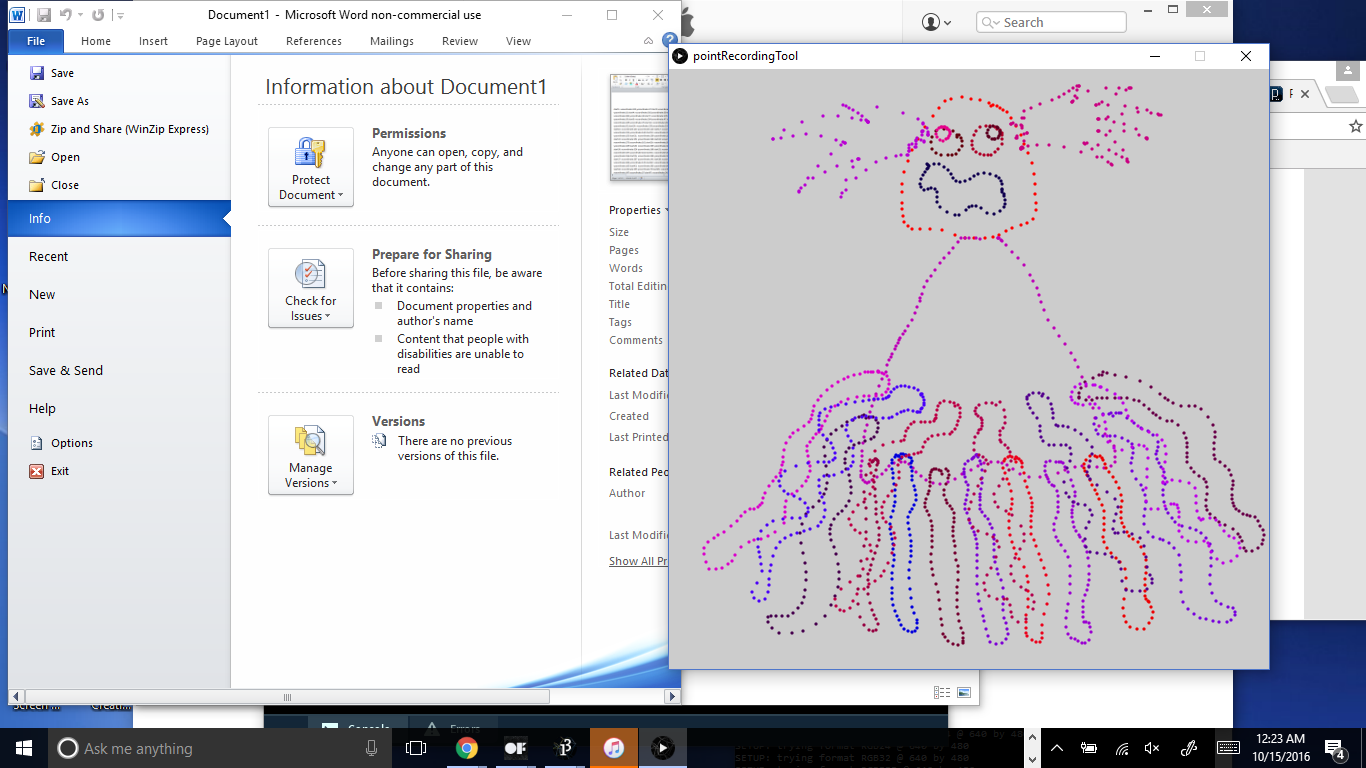 